Witam Wysyłam kolejne propozycje zabaw na ten tydzień dla Kamili w ramach zajęć korekcyjno-kompensacyjnych.Czwartek  25.06.2020Temat „Dzień Taty”Cele zajęć:ćwiczenia usprawniające sprawność palców i dłonićwiczenia koordynacji wzrokowo-ruchowejrozwijanie sprawności fizycznej.„Dzień Taty” – proszę porozmawiać z dzieckiem o Dniu Taty, który był wczoraj. Proszę powiedzieć, że tak jak było święto mamy i dziecka, tak teraz obchodzimy święto taty. Proszę pokazać dziecku poniższe obrazki i poprosić, aby wskazało na nich tatę.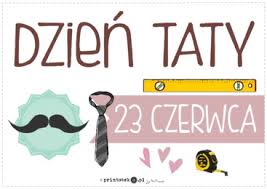 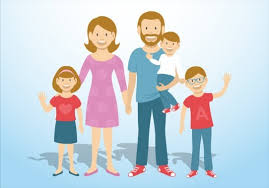 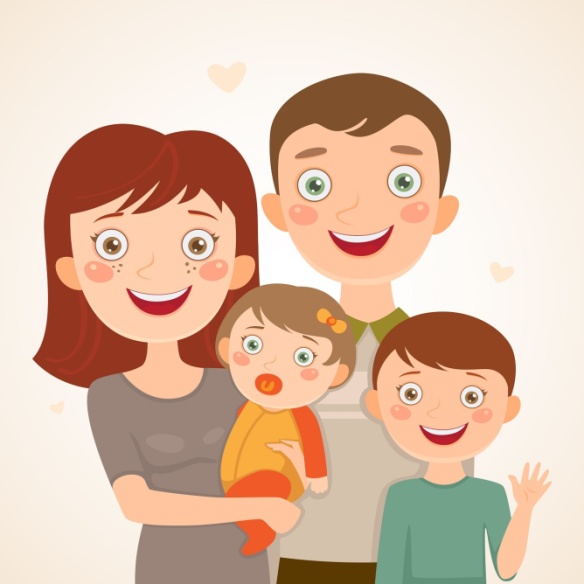 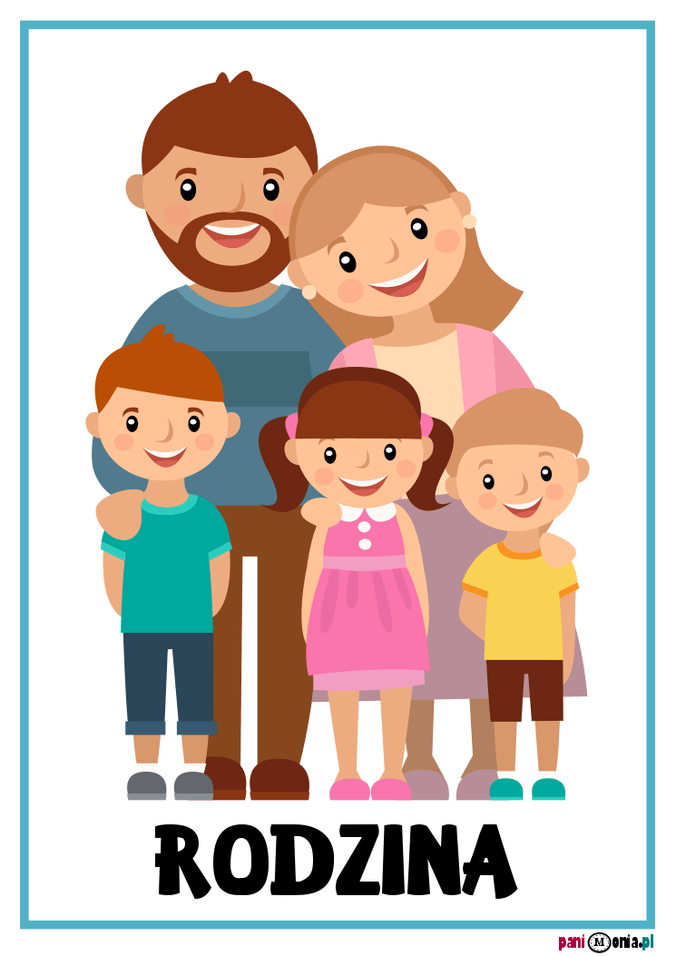 Zabawa z elementem rzutu „Piłka do kubła”.  Pudełko, miskę ustawiamy na podłodze. Wyznaczamy linię, za którą ma stać dziecko. Jego zadaniem jest wrzucić piłkę do miski, pudełka. Zabawę możemy powtarzać wielokrotnie.„Krawat dla taty” – zabawa plastyczna. Do wykonania pracy potrzebne będą kolorowe kartki papieru, cekiny, brokat, klej, nożyczki. Proszę, aby rodzic wyciął dla dziecka kształt krawatu. Zadaniem dziecka jest ozdobienie go w dowolny sposób i podarowanie tacie w prezencie. Poniżej przykładowy wzór wykonanej pracy.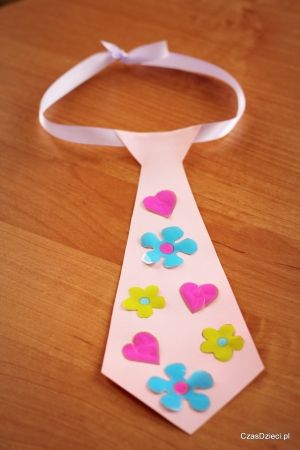 Czynności porządkowe – zwracamy uwagę dziecka na sprzątnięcie stanowiska pracy, odniesienie na miejsce wszystkich użytych materiałów.Czynności higieniczne  i trening czystości – proszę zwrócić uwagę dziecka na samodzielne korzystanie z toalety lub nocnika i dokładne mycie rąk. 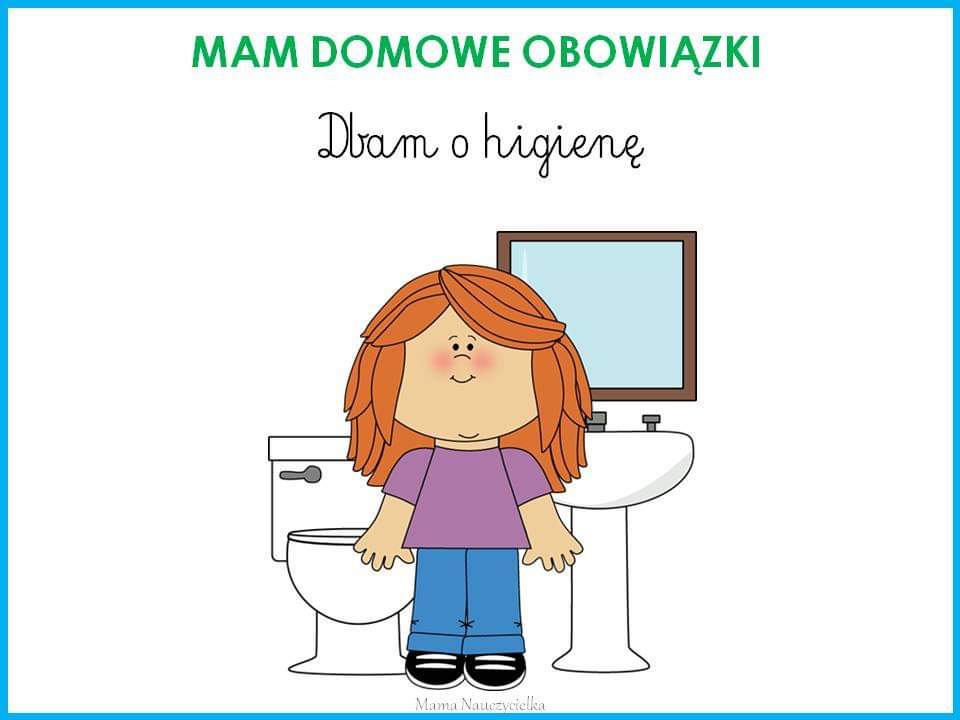 „Puzzle” – proszę, aby rodzic wyciął poniższy obrazek i podzielił go na cztery równe części. W ten sposób powstaną puzzle. Zadaniem dziecka jest złożenie obrazka w całość i przyklejenie go na kartce papieru.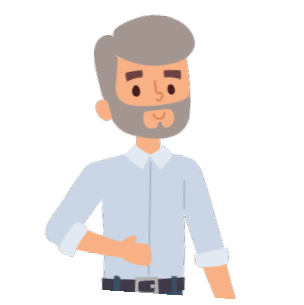 „Po śladzie” – zadaniem dziecka jest rysowanie po śladzie oraz pokolorowanie powstałego obrazka według wzoru.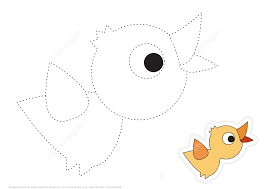 „Lusterko” – zabawa naśladowcza. Rodzic pokazuje, dziecko naśladuje:- kiwanie głową w przód- kiwanie głową w bok- łapanie muszek- ruszanie paluszkami jakby padał deszczyk- rysowanie kółka w powietrzu.„Zdmuchnij watę” – ćwiczenie oddechowe. Rodzic kładzie na stoliku kawałek waty. Zadaniem dziecka jest zdmuchnięcie na podłogę kawałku waty. Zabawę powtarzamy kilkakrotnie.Zabawa „Kręgle”. Jeśli nie posiadamy w domu zestawu do kręgli, możemy do zabawy wykorzystać puste butelki plastikowe czy kubeczki po jogurtach. Ustawiamy butelki, kubeczki obok siebie. Potrzebna będzie nam również piłka. Wyznaczamy linię około  2 metrów od kręgli. Zadaniem dziecka jest turlanie piłki tak, aby zbiła ona nasze kręgle.Zabawa wyciszająca „Marsz z piłką”. Dziecko spaceruje z piłką po dywanie w rytm dowolnej muzyki. Kiedy muzyka przestaje grać dziecko wrzuca piłkę do kosza, wiaderka.									Opracowała									Anna Drożdżewicz